Polar climates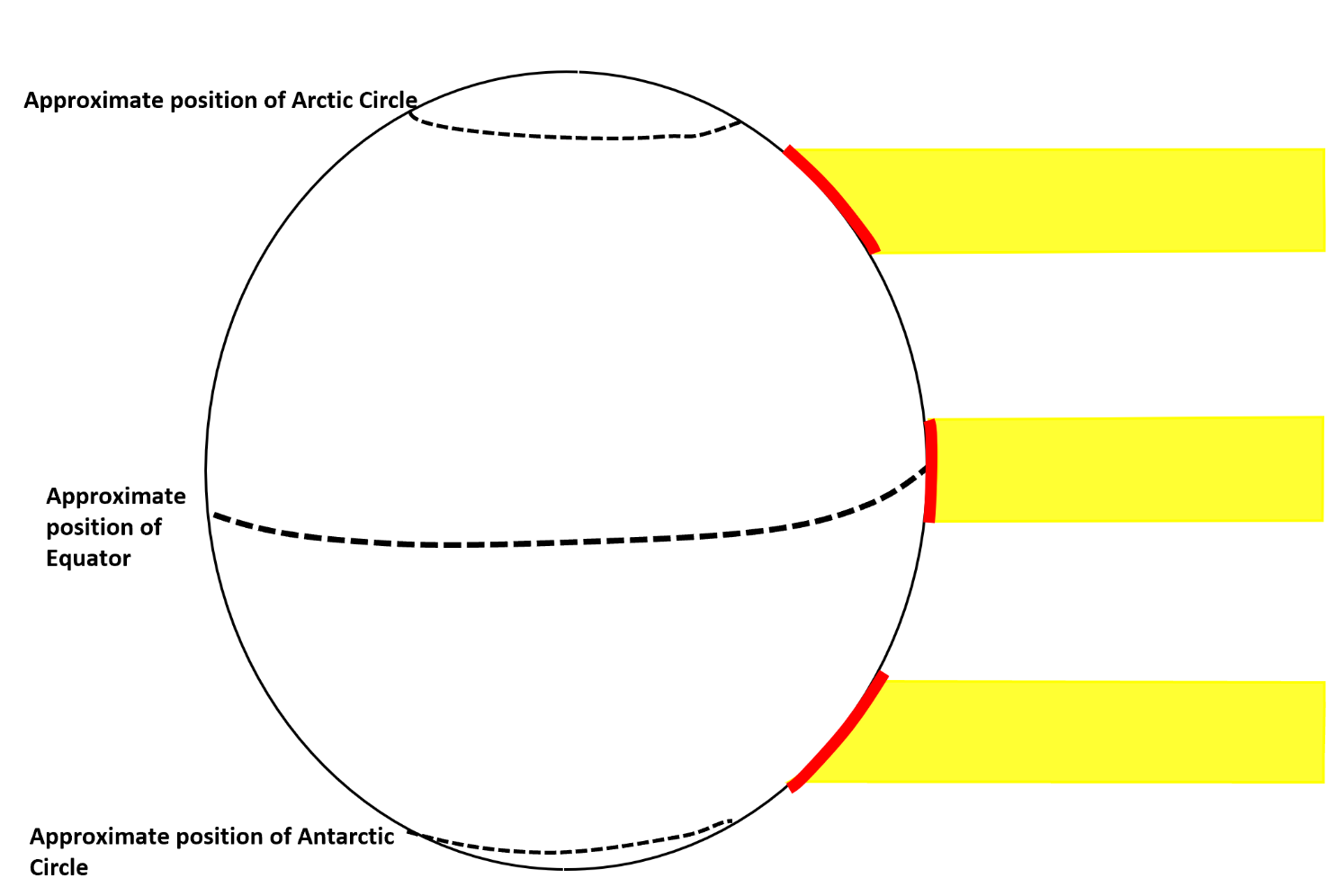 Add the labels opposite to an appropriate point on your diagram aboveIn a paragraph explain why it generally gets colder as we move from the equator to the poles																																																																			Based on this information – where would YOU like to live and why?																															TEMPERATURE DATA (°C) FOR 2 RESEARCH STATIONS IN ANTARCTICAPRECIPITATION DATA (mm) FOR  2 RESEARCH STATIONS IN ANTARCTICACalculate the mean annual temperature and the total precipitation for both stations.Look at the temperature data – can you explain why it is so cold at both stations referring back to what we have just learnt?																						___________________________________________________________________________________________________________________Is there a lot of precipitation or a small amount?							Look at the temperature and precipitation data.  What happens to the amount of precipitation as the temperature falls?																														_____________________________________________________________________________________Could any of the information around the map help to explain this pattern?																																																		_____________________________________________________________________________________________________________________________________________________________________________________________________________________________________________Polar Weather – Can it be too cold to snow? Reasons why…Complete the table by deciding why the factors might make it too cold for snow in AntarcticaImage Source: Google Maps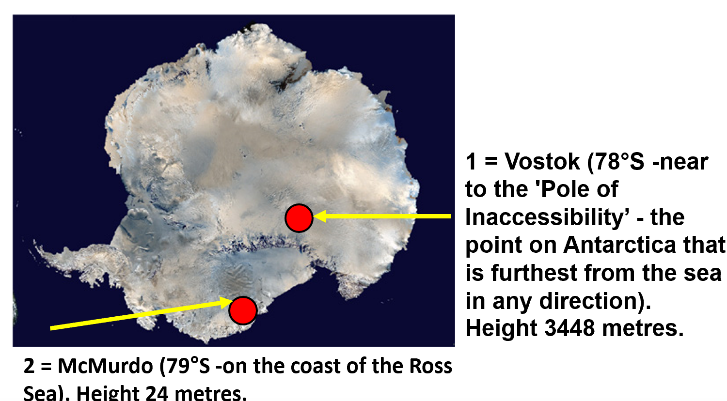 JanFebMarAprMayJunJulAugSepOctNovDecMean Annual temperature1 Vostok-32-44-58-65-66-65-67-68-66-57-43-322 McMurdo0-6-14-17-19-19-22-23-21-16-7-1JanFebMarAprMayJunJulAugSepOctNovDecTotal1 Vostok0.100.70.50.40.50.60.70.30.20.102 McMurdo1521.224.118.423.724.915.611.311.89.79.515.7FactorsDoes this make Antarctica too cold for snow? How?Moisture – areas close to the sea have more available moisture than those inland.Evaporation – rates can be very slow from frozen ice sheets, oceans and the seaTemperature: it has to be cold enough for the cloud droplets to grow as snowflakes and to not melt as they fall through the atmosphere and down to the ground. 